  27 февраля Севастопольский Профсоюз образования провёл семинар-совещание для председателей первичных  профсоюзных организаций.  Татьяна Козлова сообщила о ходе отчётно-выборной кампании, определила перспективы развития информационной работы в коллективах на текущий год.  На семинар были приглашены начальник отдела  Юрий Ильченко и главный специалист  Юлия Соловей Фонда социального страхования г.Севастополя.  Приглашённые коснулись вопросов осуществления страховых выплат застрахованным граждан по вопросам обязательного социального страхования на случай  временной нетрудоспособности и в связи с материнством, программой финансирования предупредительных мер по сокращению производственного травматизма и профессиональной заболеваемости.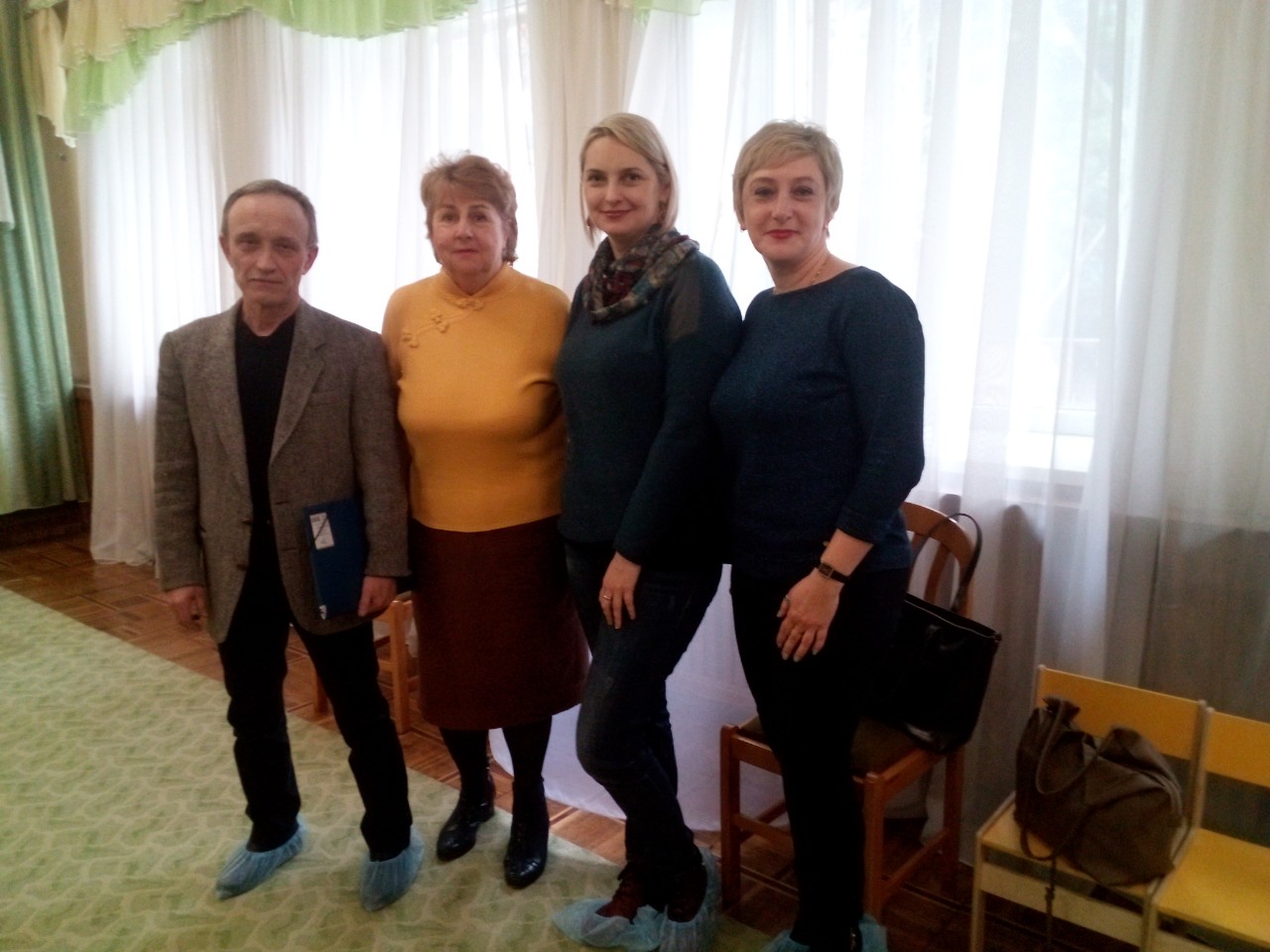 